Администрация Кировского района Санкт-Петербурга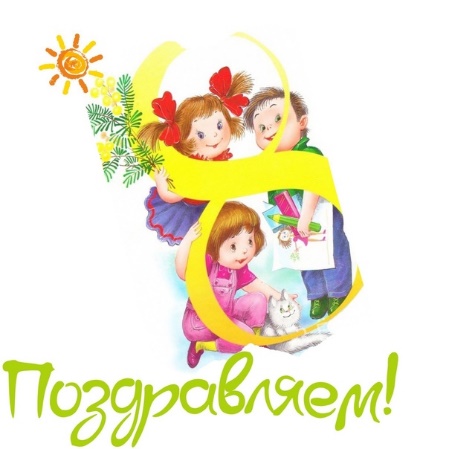 Отдел образованияИнформационно-методический центрКировского района Санкт-ПетербургаИнформационная страница (март 2022 года)Праздники марта: 1 марта-день прихода весны; масленичная неделя8 марта – Международный женский день;                                                                   20 марта – Международный день счастья, Всемирный день Земли;                                                                   21 марта – Всемирный день поэзии;                                                                  22 марта – Всемирный день воды;                                                                  27 марта – Международный день театра;                                                                 30 марта – День защиты Земли.ПОЗДРАВЛЯЕМ С МЕЖДУНАРОДНЫМ ЖЕНСКИМ ДНЁМ!Дорогие педагоги! Примите наши поздравления С 8 марта! Желаем вам вдохновения, творческого взлета, женственности, благополучия!  Пусть у каждой из Вас в душе всегда цветет весна!УТВЕРЖДАЮОтдел образования администрацииКировского района Санкт-Петербурга___________________ Ю.В. Ступак«___» _____________________ 2022 г.СОГЛАСОВАНОИнформационно-методический центрКировского района Санкт-Петербурга________________С.И.Хазова«____» _______________ 2022 гСодержание работыСодержание работыСодержание работыСодержание работыДатаВремяВремяВремяВремяМестоОтветственныйМодернизация экономических отношений в системе образования. Повышение эффективности управления и оптимизация взаимодействия образовательных учрежденийМодернизация экономических отношений в системе образования. Повышение эффективности управления и оптимизация взаимодействия образовательных учрежденийМодернизация экономических отношений в системе образования. Повышение эффективности управления и оптимизация взаимодействия образовательных учрежденийМодернизация экономических отношений в системе образования. Повышение эффективности управления и оптимизация взаимодействия образовательных учрежденийМодернизация экономических отношений в системе образования. Повышение эффективности управления и оптимизация взаимодействия образовательных учрежденийМодернизация экономических отношений в системе образования. Повышение эффективности управления и оптимизация взаимодействия образовательных учрежденийМодернизация экономических отношений в системе образования. Повышение эффективности управления и оптимизация взаимодействия образовательных учрежденийМодернизация экономических отношений в системе образования. Повышение эффективности управления и оптимизация взаимодействия образовательных учрежденийМодернизация экономических отношений в системе образования. Повышение эффективности управления и оптимизация взаимодействия образовательных учрежденийМодернизация экономических отношений в системе образования. Повышение эффективности управления и оптимизация взаимодействия образовательных учрежденийМодернизация экономических отношений в системе образования. Повышение эффективности управления и оптимизация взаимодействия образовательных учрежденийМодернизация экономических отношений в системе образования. Повышение эффективности управления и оптимизация взаимодействия образовательных учрежденийПлан совместной работы ОО, ИМЦ и ДОУПлан совместной работы ОО, ИМЦ и ДОУПлан совместной работы ОО, ИМЦ и ДОУПлан совместной работы ОО, ИМЦ и ДОУПлан совместной работы ОО, ИМЦ и ДОУПлан совместной работы ОО, ИМЦ и ДОУПлан совместной работы ОО, ИМЦ и ДОУПлан совместной работы ОО, ИМЦ и ДОУПлан совместной работы ОО, ИМЦ и ДОУПлан совместной работы ОО, ИМЦ и ДОУПлан совместной работы ОО, ИМЦ и ДОУПлан совместной работы ОО, ИМЦ и ДОУ1Конкурс педагогических достиженийСанкт-Петербурга в 2022 годуКонкурс педагогических достиженийСанкт-Петербурга в 2022 годуКонкурс педагогических достиженийСанкт-Петербурга в 2022 годуКонкурс педагогических достиженийСанкт-Петербурга в 2022 годупо графику Комитета по образованиюпо графику Комитета по образованиюпо графику Комитета по образованиюпо графику Комитета по образованиюпо графику Комитета по образованиюпо графику Комитета по образованиюКазанцева Ю.Г.Серебрякова И.В.2Научно-практическая конференция в рамках XII Педагогических чтений работников образовательных учрежденийСанкт-Петербурга «Учимся вместе:новые форматы для новых результатов»Научно-практическая конференция в рамках XII Педагогических чтений работников образовательных учрежденийСанкт-Петербурга «Учимся вместе:новые форматы для новых результатов»Научно-практическая конференция в рамках XII Педагогических чтений работников образовательных учрежденийСанкт-Петербурга «Учимся вместе:новые форматы для новых результатов»Научно-практическая конференция в рамках XII Педагогических чтений работников образовательных учрежденийСанкт-Петербурга «Учимся вместе:новые форматы для новых результатов»02.0302.0302.0315.0015.00ОУ 264Коледа С.Э.Хазова С.И.3Мероприятия на базе ДОУ Кировского района, включенные в деловую программу Петербургского международного образовательного форума 2022Мероприятия на базе ДОУ Кировского района, включенные в деловую программу Петербургского международного образовательного форума 2022Мероприятия на базе ДОУ Кировского района, включенные в деловую программу Петербургского международного образовательного форума 2022Мероприятия на базе ДОУ Кировского района, включенные в деловую программу Петербургского международного образовательного форума 202217.03-30.0317.03-30.0317.03-30.0317.03-30.0317.03-30.03ДОУ района Коледа С.Э.Хазова С.И.4Формирование заявок ДОУ Кировского района на конкурсный отбор на присвоение статуса региональной инновационной площадкиФормирование заявок ДОУ Кировского района на конкурсный отбор на присвоение статуса региональной инновационной площадкиФормирование заявок ДОУ Кировского района на конкурсный отбор на присвоение статуса региональной инновационной площадкиФормирование заявок ДОУ Кировского района на конкурсный отбор на присвоение статуса региональной инновационной площадкив течение месяца в соответствии с распоряжением Комитета по образованиюв течение месяца в соответствии с распоряжением Комитета по образованиюв течение месяца в соответствии с распоряжением Комитета по образованиюв течение месяца в соответствии с распоряжением Комитета по образованиюв течение месяца в соответствии с распоряжением Комитета по образованиюДОУ районаКоледа С.Э.Хазова С.И.5Заседание Координационного советапо модернизации системы образования Кировского районаЗаседание Координационного советапо модернизации системы образования Кировского районаЗаседание Координационного советапо модернизации системы образования Кировского районаЗаседание Координационного советапо модернизации системы образования Кировского районабудет сообщено дополнительнобудет сообщено дополнительнобудет сообщено дополнительнобудет сообщено дополнительнобудет сообщено дополнительноИМЦПетренко И.В.Коледа С.Э.6Подготовка районной конференции руководителей ОУ и ДОУ «Развитие системы образования Кировского района: стратегия и тактика эффективных изменений»Подготовка районной конференции руководителей ОУ и ДОУ «Развитие системы образования Кировского района: стратегия и тактика эффективных изменений»Подготовка районной конференции руководителей ОУ и ДОУ «Развитие системы образования Кировского района: стратегия и тактика эффективных изменений»Подготовка районной конференции руководителей ОУ и ДОУ «Развитие системы образования Кировского района: стратегия и тактика эффективных изменений»в течение месяцав течение месяцав течение месяцав течение месяцав течение месяцаИМЦКоледа С.Э.Петренко И.В.Хазова С.И.7Заседание Координационного советапо модернизации системы образования Кировского районаЗаседание Координационного советапо модернизации системы образования Кировского районаЗаседание Координационного советапо модернизации системы образования Кировского районаЗаседание Координационного советапо модернизации системы образования Кировского районабудет сообщено дополнительнобудет сообщено дополнительнобудет сообщено дополнительнобудет сообщено дополнительнобудет сообщено дополнительноИМЦПетренко И.В.Коледа С.Э.Мероприятия на базе ОУ Кировского района, включенные в деловую программуПетербургского международного образовательного форума 2022Мероприятия на базе ОУ Кировского района, включенные в деловую программуПетербургского международного образовательного форума 2022Мероприятия на базе ОУ Кировского района, включенные в деловую программуПетербургского международного образовательного форума 2022Мероприятия на базе ОУ Кировского района, включенные в деловую программуПетербургского международного образовательного форума 2022Мероприятия на базе ОУ Кировского района, включенные в деловую программуПетербургского международного образовательного форума 2022Мероприятия на базе ОУ Кировского района, включенные в деловую программуПетербургского международного образовательного форума 2022Мероприятия на базе ОУ Кировского района, включенные в деловую программуПетербургского международного образовательного форума 2022Мероприятия на базе ОУ Кировского района, включенные в деловую программуПетербургского международного образовательного форума 2022Мероприятия на базе ОУ Кировского района, включенные в деловую программуПетербургского международного образовательного форума 2022Мероприятия на базе ОУ Кировского района, включенные в деловую программуПетербургского международного образовательного форума 2022Мероприятия на базе ОУ Кировского района, включенные в деловую программуПетербургского международного образовательного форума 2022Мероприятия на базе ОУ Кировского района, включенные в деловую программуПетербургского международного образовательного форума 20221Круглый стол с включением мастер-класса «Дистанционное консультирование родителей как новый формат взаимодействия ДОО и семьи»Круглый стол с включением мастер-класса «Дистанционное консультирование родителей как новый формат взаимодействия ДОО и семьи»Круглый стол с включением мастер-класса «Дистанционное консультирование родителей как новый формат взаимодействия ДОО и семьи»Круглый стол с включением мастер-класса «Дистанционное консультирование родителей как новый формат взаимодействия ДОО и семьи»21.0321.0321.0311.0011.00ДОУ 16Гусарова Т.С.2Питч-сессия«Дошкольная галактика 4К»Питч-сессия«Дошкольная галактика 4К»Питч-сессия«Дошкольная галактика 4К»Питч-сессия«Дошкольная галактика 4К»22.0322.0322.0311.0011.00ДОУ 41Таширева О.В.3Форсайт-сессия «STEM-образование:вызовы и решения»Форсайт-сессия «STEM-образование:вызовы и решения»Форсайт-сессия «STEM-образование:вызовы и решения»Форсайт-сессия «STEM-образование:вызовы и решения»23.0323.0323.0313.0013.00ЦДЮТТЯсинская Е.С.4Дискуссионный семинар «Новый образовательный код школы и детского сада: от базовых 4К до soft skills»Дискуссионный семинар «Новый образовательный код школы и детского сада: от базовых 4К до soft skills»Дискуссионный семинар «Новый образовательный код школы и детского сада: от базовых 4К до soft skills»Дискуссионный семинар «Новый образовательный код школы и детского сада: от базовых 4К до soft skills»25.0325.0325.0311.0011.00ДОУ 23Титова А.В.Совещания и семинары заведующих ДОУСовещания и семинары заведующих ДОУСовещания и семинары заведующих ДОУСовещания и семинары заведующих ДОУСовещания и семинары заведующих ДОУСовещания и семинары заведующих ДОУСовещания и семинары заведующих ДОУСовещания и семинары заведующих ДОУСовещания и семинары заведующих ДОУСовещания и семинары заведующих ДОУСовещания и семинары заведующих ДОУСовещания и семинары заведующих ДОУ1Информационное совещание заведующих ДОУИнформационное совещание заведующих ДОУИнформационное совещание заведующих ДОУИнформационное совещание заведующих ДОУбудет сообщено дополнительнобудет сообщено дополнительнобудет сообщено дополнительнобудет сообщено дополнительнобудет сообщено дополнительноООпр. Стачек, 18Савинова Е.Н.Совещания и семинары старших воспитателей ДОУСовещания и семинары старших воспитателей ДОУСовещания и семинары старших воспитателей ДОУСовещания и семинары старших воспитателей ДОУСовещания и семинары старших воспитателей ДОУСовещания и семинары старших воспитателей ДОУСовещания и семинары старших воспитателей ДОУСовещания и семинары старших воспитателей ДОУСовещания и семинары старших воспитателей ДОУСовещания и семинары старших воспитателей ДОУСовещания и семинары старших воспитателей ДОУСовещания и семинары старших воспитателей ДОУ1Совещание старших воспитателей «Основы ранней профориентации современного дошкольника»Совещание старших воспитателей «Основы ранней профориентации современного дошкольника»Совещание старших воспитателей «Основы ранней профориентации современного дошкольника»Совещание старших воспитателей «Основы ранней профориентации современного дошкольника»17.0311. 0011. 0011. 0011. 00в формате видеоконференции Zoom   https://us02web.zoom.us/j/82791008760?pwd=aWpSR1VqbXFobU1lekhSd3R3THpvQT09 Смолякова М.Г. Архипова Л.К.Булатова И.Н.2Тренинг для начинающих старших воспитателей «Контрольно-диагностическая деятельность старшего воспитателя»Тренинг для начинающих старших воспитателей «Контрольно-диагностическая деятельность старшего воспитателя»Тренинг для начинающих старших воспитателей «Контрольно-диагностическая деятельность старшего воспитателя»Тренинг для начинающих старших воспитателей «Контрольно-диагностическая деятельность старшего воспитателя»24.0314.0014.0014.0014.00ИМЦ(зал начальной школы)Цыркина Л.Ф.Шамрай Н.К.Мероприятия для педагоговМероприятия для педагоговМероприятия для педагоговМероприятия для педагоговМероприятия для педагоговМероприятия для педагоговМероприятия для педагоговМероприятия для педагоговМероприятия для педагоговМероприятия для педагоговМероприятия для педагоговМероприятия для педагогов1Семинар-практикум для воспитателей «Играем, профессию выбираем»Семинар-практикум для воспитателей «Играем, профессию выбираем»Семинар-практикум для воспитателей «Играем, профессию выбираем»Семинар-практикум для воспитателей «Играем, профессию выбираем»24.0314.0014.0014.0014.00ИМЦ (зал ДОУ)по предварительной записиСмолякова М.Г.2Семинар-практикум для воспитателей «Ранняя профориентация дошкольников»Семинар-практикум для воспитателей «Ранняя профориентация дошкольников»Семинар-практикум для воспитателей «Ранняя профориентация дошкольников»Семинар-практикум для воспитателей «Ранняя профориентация дошкольников»24.0311.0011.0011.0011.00ИМЦ (зал ДОУ)Цыркина Л.Ф.Суслова Л.Б.КонсультацииКонсультацииКонсультацииКонсультацииКонсультацииКонсультацииКонсультацииКонсультацииКонсультацииКонсультацииКонсультацииКонсультации1Консультации по вопросам регламентации деятельности учреждений образованияКонсультации по вопросам регламентации деятельности учреждений образованияКонсультации по вопросам регламентации деятельности учреждений образованияКонсультации по вопросам регламентации деятельности учреждений образованияпонедель-ник14.00-18.0014.00-18.0014.00-18.00ООООСавинова Е.Н.2Индивидуальные консультации для старших воспитателей по вопросам воспитания и образования детей дошкольного возрастаИндивидуальные консультации для старших воспитателей по вопросам воспитания и образования детей дошкольного возрастаИндивидуальные консультации для старших воспитателей по вопросам воспитания и образования детей дошкольного возрастаИндивидуальные консультации для старших воспитателей по вопросам воспитания и образования детей дошкольного возраставторникчетверг14.00-17.0011.00-13.0014.00-17.0011.00-13.0014.00-17.0011.00-13.00ИМЦИМЦЦыркина Л.Ф.2Индивидуальные консультации для старших воспитателей по вопросам воспитания и образования детей дошкольного возрастаИндивидуальные консультации для старших воспитателей по вопросам воспитания и образования детей дошкольного возрастаИндивидуальные консультации для старших воспитателей по вопросам воспитания и образования детей дошкольного возрастаИндивидуальные консультации для старших воспитателей по вопросам воспитания и образования детей дошкольного возрастасреда11.00-13.0011.00-13.0011.00-13.00ИМЦИМЦСмолякова М.Г.Аттестация педагогических работниковАттестация педагогических работниковАттестация педагогических работниковАттестация педагогических работниковАттестация педагогических работниковАттестация педагогических работниковАттестация педагогических работниковАттестация педагогических работниковАттестация педагогических работниковАттестация педагогических работниковАттестация педагогических работниковАттестация педагогических работников1Индивидуальные консультации по аттестации педагогических работниковИндивидуальные консультации по аттестации педагогических работниковИндивидуальные консультации по аттестации педагогических работниковИндивидуальные консультации по аттестации педагогических работниковвторникчетвергпо предваритель-ной записи 753-79-37по предваритель-ной записи 753-79-37по предваритель-ной записи 753-79-37ИМЦИМЦСохина А.Х.2Прием портфолио педагогов, подавших заявления на аттестациюПрием портфолио педагогов, подавших заявления на аттестациюПрием портфолио педагогов, подавших заявления на аттестациюПрием портфолио педагогов, подавших заявления на аттестациюсредапо графикупо графикупо графикуСПб ГБУ «Центр аттестации и мониторинга»СПб ГБУ «Центр аттестации и мониторинга»Сохина А.Х.Комиссия по комплектованию ОУ Кировского района Санкт-Петербурга, реализующих основную образовательную программу дошкольного образованияКомиссия по комплектованию ОУ Кировского района Санкт-Петербурга, реализующих основную образовательную программу дошкольного образованияКомиссия по комплектованию ОУ Кировского района Санкт-Петербурга, реализующих основную образовательную программу дошкольного образованияКомиссия по комплектованию ОУ Кировского района Санкт-Петербурга, реализующих основную образовательную программу дошкольного образованияКомиссия по комплектованию ОУ Кировского района Санкт-Петербурга, реализующих основную образовательную программу дошкольного образованияКомиссия по комплектованию ОУ Кировского района Санкт-Петербурга, реализующих основную образовательную программу дошкольного образованияКомиссия по комплектованию ОУ Кировского района Санкт-Петербурга, реализующих основную образовательную программу дошкольного образованияКомиссия по комплектованию ОУ Кировского района Санкт-Петербурга, реализующих основную образовательную программу дошкольного образованияКомиссия по комплектованию ОУ Кировского района Санкт-Петербурга, реализующих основную образовательную программу дошкольного образованияКомиссия по комплектованию ОУ Кировского района Санкт-Петербурга, реализующих основную образовательную программу дошкольного образованияКомиссия по комплектованию ОУ Кировского района Санкт-Петербурга, реализующих основную образовательную программу дошкольного образованияКомиссия по комплектованию ОУ Кировского района Санкт-Петербурга, реализующих основную образовательную программу дошкольного образования1Выдача направлений в дошкольные образовательные учрежденияВыдача направлений в дошкольные образовательные учрежденияВыдача направлений в дошкольные образовательные учрежденияВыдача направлений в дошкольные образовательные учреждениявторникчетверг14.00-18.0010.00-13.0014.00-18.0010.00-13.0014.00-18.0010.00-13.00ИМЦИМЦСавинова Е.Н.ИННОВАЦИОННАЯ И ОПЫТНО-ЭКСПЕРИМЕНТАЛЬНАЯ РАБОТА ДОУИННОВАЦИОННАЯ И ОПЫТНО-ЭКСПЕРИМЕНТАЛЬНАЯ РАБОТА ДОУИННОВАЦИОННАЯ И ОПЫТНО-ЭКСПЕРИМЕНТАЛЬНАЯ РАБОТА ДОУИННОВАЦИОННАЯ И ОПЫТНО-ЭКСПЕРИМЕНТАЛЬНАЯ РАБОТА ДОУИННОВАЦИОННАЯ И ОПЫТНО-ЭКСПЕРИМЕНТАЛЬНАЯ РАБОТА ДОУИННОВАЦИОННАЯ И ОПЫТНО-ЭКСПЕРИМЕНТАЛЬНАЯ РАБОТА ДОУИННОВАЦИОННАЯ И ОПЫТНО-ЭКСПЕРИМЕНТАЛЬНАЯ РАБОТА ДОУИННОВАЦИОННАЯ И ОПЫТНО-ЭКСПЕРИМЕНТАЛЬНАЯ РАБОТА ДОУИННОВАЦИОННАЯ И ОПЫТНО-ЭКСПЕРИМЕНТАЛЬНАЯ РАБОТА ДОУИННОВАЦИОННАЯ И ОПЫТНО-ЭКСПЕРИМЕНТАЛЬНАЯ РАБОТА ДОУИННОВАЦИОННАЯ И ОПЫТНО-ЭКСПЕРИМЕНТАЛЬНАЯ РАБОТА ДОУИННОВАЦИОННАЯ И ОПЫТНО-ЭКСПЕРИМЕНТАЛЬНАЯ РАБОТА ДОУ1Индивидуальные консультациипо вопросам реализации в ОУ инновационной деятельностиИндивидуальные консультациипо вопросам реализации в ОУ инновационной деятельностиИндивидуальные консультациипо вопросам реализации в ОУ инновационной деятельностипо предварительной записиfedorchyknmc@mail.ruпо предварительной записиfedorchyknmc@mail.ruпо предварительной записиfedorchyknmc@mail.ruпо предварительной записиfedorchyknmc@mail.ruпо предварительной записиfedorchyknmc@mail.ruИМЦИМЦВанина Э.В.Федорчук О.Ф.2Научно-практическая конференция в рамках XII Педагогических чтений «Учимся вместе: новые форматы для новых результатов»Научно-практическая конференция в рамках XII Педагогических чтений «Учимся вместе: новые форматы для новых результатов»Научно-практическая конференция в рамках XII Педагогических чтений «Учимся вместе: новые форматы для новых результатов»02.0302.0315.0015.0015.00ОУ 264ОУ 264Коледа С.Э.Хазова С.И.Федорчук О.Ф.3Тематическая консультация для ОУ и ДОУ района – участников конкурсного отбора по признанию образовательных учреждений региональными инновационными площадкамиТематическая консультация для ОУ и ДОУ района – участников конкурсного отбора по признанию образовательных учреждений региональными инновационными площадкамиТематическая консультация для ОУ и ДОУ района – участников конкурсного отбора по признанию образовательных учреждений региональными инновационными площадкамидата и время будутсообщеныдополнительнодата и время будутсообщеныдополнительнодата и время будутсообщеныдополнительнодата и время будутсообщеныдополнительнодата и время будутсообщеныдополнительноИМЦИМЦФедорчук О.Ф.4Взаимная экспертиза продуктов деятельности опорных площадок развития системы образования Кировского районаВзаимная экспертиза продуктов деятельности опорных площадок развития системы образования Кировского районаВзаимная экспертиза продуктов деятельности опорных площадок развития системы образования Кировского района17.0317.0317.0315.3015.30ИМЦИМЦФедорчук О.Ф.Ванина Э.В.ЗДОРОВЬЕСОЗИДАЮЩАЯ ДЕЯТЕЛЬНОСТЬ ОУ. ИНКЛЮЗИВНОЕ ОБРАЗОВАНИЕЗДОРОВЬЕСОЗИДАЮЩАЯ ДЕЯТЕЛЬНОСТЬ ОУ. ИНКЛЮЗИВНОЕ ОБРАЗОВАНИЕЗДОРОВЬЕСОЗИДАЮЩАЯ ДЕЯТЕЛЬНОСТЬ ОУ. ИНКЛЮЗИВНОЕ ОБРАЗОВАНИЕЗДОРОВЬЕСОЗИДАЮЩАЯ ДЕЯТЕЛЬНОСТЬ ОУ. ИНКЛЮЗИВНОЕ ОБРАЗОВАНИЕЗДОРОВЬЕСОЗИДАЮЩАЯ ДЕЯТЕЛЬНОСТЬ ОУ. ИНКЛЮЗИВНОЕ ОБРАЗОВАНИЕЗДОРОВЬЕСОЗИДАЮЩАЯ ДЕЯТЕЛЬНОСТЬ ОУ. ИНКЛЮЗИВНОЕ ОБРАЗОВАНИЕЗДОРОВЬЕСОЗИДАЮЩАЯ ДЕЯТЕЛЬНОСТЬ ОУ. ИНКЛЮЗИВНОЕ ОБРАЗОВАНИЕЗДОРОВЬЕСОЗИДАЮЩАЯ ДЕЯТЕЛЬНОСТЬ ОУ. ИНКЛЮЗИВНОЕ ОБРАЗОВАНИЕЗДОРОВЬЕСОЗИДАЮЩАЯ ДЕЯТЕЛЬНОСТЬ ОУ. ИНКЛЮЗИВНОЕ ОБРАЗОВАНИЕЗДОРОВЬЕСОЗИДАЮЩАЯ ДЕЯТЕЛЬНОСТЬ ОУ. ИНКЛЮЗИВНОЕ ОБРАЗОВАНИЕЗДОРОВЬЕСОЗИДАЮЩАЯ ДЕЯТЕЛЬНОСТЬ ОУ. ИНКЛЮЗИВНОЕ ОБРАЗОВАНИЕЗДОРОВЬЕСОЗИДАЮЩАЯ ДЕЯТЕЛЬНОСТЬ ОУ. ИНКЛЮЗИВНОЕ ОБРАЗОВАНИЕ1Индивидуальные консультации по вопросам реализации в ДОУ здоровьесозидающей деятельностиИндивидуальные консультации по вопросам реализации в ДОУ здоровьесозидающей деятельностипо согласованиюtvkot2010@mail.ruпо согласованиюtvkot2010@mail.ruпо согласованиюtvkot2010@mail.ruпо согласованиюtvkot2010@mail.ruпо согласованиюtvkot2010@mail.ruпо согласованиюtvkot2010@mail.ruЦИКкаб.27ЦИКкаб.27Кот Т.В.2Индивидуальные консультации дляпедагогов района – участников конкурса«Учитель здоровья Санкт-Петербурга»Индивидуальные консультации дляпедагогов района – участников конкурса«Учитель здоровья Санкт-Петербурга»по предварительнойзаписиtvkot 2010@ mail . ruпо предварительнойзаписиtvkot 2010@ mail . ruпо предварительнойзаписиtvkot 2010@ mail . ruпо предварительнойзаписиtvkot 2010@ mail . ruпо предварительнойзаписиtvkot 2010@ mail . ruпо предварительнойзаписиtvkot 2010@ mail . ruЦИК каб.27ЦИК каб.27Кот Т.В.ПОВЫШЕНИЕ ЭФФЕКТИВНОСТИ КАДРОВОГО ОБЕСПЕЧЕНИЯ ОБРАЗОВАНИЯПОВЫШЕНИЕ ЭФФЕКТИВНОСТИ КАДРОВОГО ОБЕСПЕЧЕНИЯ ОБРАЗОВАНИЯПОВЫШЕНИЕ ЭФФЕКТИВНОСТИ КАДРОВОГО ОБЕСПЕЧЕНИЯ ОБРАЗОВАНИЯПОВЫШЕНИЕ ЭФФЕКТИВНОСТИ КАДРОВОГО ОБЕСПЕЧЕНИЯ ОБРАЗОВАНИЯПОВЫШЕНИЕ ЭФФЕКТИВНОСТИ КАДРОВОГО ОБЕСПЕЧЕНИЯ ОБРАЗОВАНИЯПОВЫШЕНИЕ ЭФФЕКТИВНОСТИ КАДРОВОГО ОБЕСПЕЧЕНИЯ ОБРАЗОВАНИЯПОВЫШЕНИЕ ЭФФЕКТИВНОСТИ КАДРОВОГО ОБЕСПЕЧЕНИЯ ОБРАЗОВАНИЯПОВЫШЕНИЕ ЭФФЕКТИВНОСТИ КАДРОВОГО ОБЕСПЕЧЕНИЯ ОБРАЗОВАНИЯПОВЫШЕНИЕ ЭФФЕКТИВНОСТИ КАДРОВОГО ОБЕСПЕЧЕНИЯ ОБРАЗОВАНИЯПОВЫШЕНИЕ ЭФФЕКТИВНОСТИ КАДРОВОГО ОБЕСПЕЧЕНИЯ ОБРАЗОВАНИЯПОВЫШЕНИЕ ЭФФЕКТИВНОСТИ КАДРОВОГО ОБЕСПЕЧЕНИЯ ОБРАЗОВАНИЯПОВЫШЕНИЕ ЭФФЕКТИВНОСТИ КАДРОВОГО ОБЕСПЕЧЕНИЯ ОБРАЗОВАНИЯКурсы повышения квалификации по программам ИМЦКурсы повышения квалификации по программам ИМЦКурсы повышения квалификации по программам ИМЦКурсы повышения квалификации по программам ИМЦКурсы повышения квалификации по программам ИМЦКурсы повышения квалификации по программам ИМЦКурсы повышения квалификации по программам ИМЦКурсы повышения квалификации по программам ИМЦКурсы повышения квалификации по программам ИМЦКурсы повышения квалификации по программам ИМЦКурсы повышения квалификации по программам ИМЦКурсы повышения квалификации по программам ИМЦ1Курсы повышенияквалификации по программе«Основы профессиональнойуспешности педагогов ДОУ вконтексте современныхтенденций развитиядошкольного образования14.0321.0328.0314.0321.0328.0314.0321.0328.0314.0321.0328.0310.0010.0010.0010.00ИМЦЛычаева А.Г.2Курсы повышенияквалификации по программе«Развитие профессиональнойкомпетентности педагогадошкольной образовательнойорганизации»4.0311.0318.0325.034.0311.0318.0325.034.0311.0318.0325.034.0311.0318.0325.0310.0010.0010.0010.00ИМЦЛычаева А.Г.3Курсы повышенияквалификации по программе«Специфика работымузыкального руководителя поформированиюхореографических навыков удетей дошкольного возраста»1.0315.0322.0329.031.0315.0322.0329.031.0315.0322.0329.031.0315.0322.0329.0313.3013.3013.3013.30ИМЦЛычаева А.Г.4Курсы повышенияквалификации по программе«ФГОС дошкольногообразования: профессиональнаядеятельность педагога ДОУ»2.039.0316.0323.032.039.0316.0323.032.039.0316.0323.032.039.0316.0323.0310.0010.0010.0010.00ИМЦЛычаева А.Г.5Курсы повышенияквалификации по программе«Информационные технологиив профессиональнойдеятельности современногопедагога» (модуль «СервисыGoogle в образовательнойпрактике»)14.0321.0328.0314.0321.0328.0314.0321.0328.0314.0321.0328.0310.0010.0010.0010.00ЦИКЛычаева А.Г.ПЕРЕХОД К НОВОМУ КАЧЕСТВУ СОДЕРЖАНИЯ, ФОРМ И ТЕХНОЛОГИЙ ОБРАЗОВАНИЯПЕРЕХОД К НОВОМУ КАЧЕСТВУ СОДЕРЖАНИЯ, ФОРМ И ТЕХНОЛОГИЙ ОБРАЗОВАНИЯПЕРЕХОД К НОВОМУ КАЧЕСТВУ СОДЕРЖАНИЯ, ФОРМ И ТЕХНОЛОГИЙ ОБРАЗОВАНИЯПЕРЕХОД К НОВОМУ КАЧЕСТВУ СОДЕРЖАНИЯ, ФОРМ И ТЕХНОЛОГИЙ ОБРАЗОВАНИЯПЕРЕХОД К НОВОМУ КАЧЕСТВУ СОДЕРЖАНИЯ, ФОРМ И ТЕХНОЛОГИЙ ОБРАЗОВАНИЯПЕРЕХОД К НОВОМУ КАЧЕСТВУ СОДЕРЖАНИЯ, ФОРМ И ТЕХНОЛОГИЙ ОБРАЗОВАНИЯПЕРЕХОД К НОВОМУ КАЧЕСТВУ СОДЕРЖАНИЯ, ФОРМ И ТЕХНОЛОГИЙ ОБРАЗОВАНИЯМЕРОПРИЯТИЯ ДЛЯ ПЕДАГОГОВМЕРОПРИЯТИЯ ДЛЯ ПЕДАГОГОВМЕРОПРИЯТИЯ ДЛЯ ПЕДАГОГОВМЕРОПРИЯТИЯ ДЛЯ ПЕДАГОГОВМЕРОПРИЯТИЯ ДЛЯ ПЕДАГОГОВМЕРОПРИЯТИЯ ДЛЯ ПЕДАГОГОВМЕРОПРИЯТИЯ ДЛЯ ПЕДАГОГОВТворческие группыТворческие группыТворческие группыТворческие группыТворческие группыТворческие группыТворческие группы№Название творческой группыдатавремяМестоМестоОтветственные:Цыркина Л.Ф. Смолякова М.Г.руководители творческих групп1Заседание творческой группы «Здоровый дошкольник»17.0313.30ДОУ 33               (Стачек, 192/2)ДОУ 33               (Стачек, 192/2)Граненкова И.В. Цыркина Л.Ф.2Заседание творческой группы«Наполним мир музыкой»17.0313.30ДОУ 33     (Дачный, 3/3)ДОУ 33     (Дачный, 3/3)Бутрик Л.В Цыркина Л.Ф.3Заседание творческой группы «Мультимир дошкольника»16.0313.30 в формате видеоконферен-ции в ZOOM в формате видеоконферен-ции в ZOOMЛобова Н.Н.Смолякова М.Г.4Заседание творческой группы «Экономическая азбука для дошкольников»03.0313.30ДОУ 19ДОУ 19Смолякова М.Г.Ершова Л.Л.5Заседание творческой группы«SOFT SKILLS: от теории к практике»будет сообщено дополнительнобудет сообщено дополнительнов формате видеоконферен-ции в ZOOMв формате видеоконферен-ции в ZOOMТимофеева О.М.Смолякова М.Г.6Заседание творческой группы«Расти малыш»будет сообщено дополнительнобудет сообщено дополнительноДОУ 11ДОУ 11Цыркина Л.Ф.Суслова Л.Б.                                                                                         РМО для педагогов                                                                                         РМО для педагогов                                                                                         РМО для педагогов                                                                                         РМО для педагогов                                                                                         РМО для педагогов                                                                                         РМО для педагогов                                                                                         РМО для педагогов1РМО инструкторов по физической культуре. Семинар-практикум - «Влияние подвижных игр на развитие основных физических качеств». Тема: «Элементы ритмики на физкультурном занятии»14.0313.30ИМЦ (зал ДОУ)ИМЦ (зал ДОУ)Цыркина Л.Ф.Зверева Е.Б.Милевская Г.А.2РМО музыкальных руководителей31.0313.30ИМЦ (зал ДОУ)ИМЦ (зал ДОУ)Цыркина Л.Ф.Москалец Л.В.Попова С.О.Рыжова М.А.Орлова И.А.3РМО воспитателей коррекционных групп. Семинар «Использованиетехнологий в работе с детьми ТНР(проектная деятельность)».Проект «Игровой марафон» вподготовительной к школе логопедической группе»28.0313.30ИМЦ (зал ДОУ)ИМЦ (зал ДОУ)Цыркина Л.Ф.Малина Т.В.Таланова Ю.О.Дубкова А.П.4РМО воспитателей групп раннего возрастаСеминар-практикум «Развитиепознавательной активности детей раннего возраста, посредством экспериментированияс изобразительными материалами в ходе нетрадиционной продуктивнойдеятельности»17.0313.30ИМЦ (зал ДОУ)ИМЦ (зал ДОУ)Цыркина Л.Ф. Андреева Т.А. Остапенко Л.В.ПДС для педагоговПДС для педагоговПДС для педагоговПДС для педагоговПДС для педагоговПДС для педагоговПДС для педагогов1ПДС для молодых педагогов «На пути к мастерству»«Современные педагогические технологии в организации педагогического процесса.Проектная деятельность»10.0313.00ИМЦ                                  (зал ДОУ)Цыркина Л.Ф. Таланова Ю.О.Цыркина Л.Ф. Таланова Ю.О.2ПДС «Духовно-нравственное воспитание современных дошкольников»«Формирование компетенций педагогов, связанных с задачами духовно-нравственного развития детей дошкольного возраста»16.0314.00ДПЦВозрождение, 6протоиерейВладимир(Гончаренко)Директор Духовно-просветительскогоцентра КировскогоблагочинияЦыркина Л.Ф.протоиерейВладимир(Гончаренко)Директор Духовно-просветительскогоцентра КировскогоблагочинияЦыркина Л.Ф.3ПДС «Семья и педагог: простые шаги к эффективной коммуникации»16.0313.300 ДОУ 52Амосова А.Г. Смолякова М.Г.Амосова А.Г. Смолякова М.Г.ОРГАНИЗАЦИОННО-МЕТОДИЧЕСКОЕ СОПРОВОЖДЕНИЕ ПРОФЕССИОНАЛЬНЫХ И ДЕТСКИХ КОНКУРСОВОРГАНИЗАЦИОННО-МЕТОДИЧЕСКОЕ СОПРОВОЖДЕНИЕ ПРОФЕССИОНАЛЬНЫХ И ДЕТСКИХ КОНКУРСОВОРГАНИЗАЦИОННО-МЕТОДИЧЕСКОЕ СОПРОВОЖДЕНИЕ ПРОФЕССИОНАЛЬНЫХ И ДЕТСКИХ КОНКУРСОВОРГАНИЗАЦИОННО-МЕТОДИЧЕСКОЕ СОПРОВОЖДЕНИЕ ПРОФЕССИОНАЛЬНЫХ И ДЕТСКИХ КОНКУРСОВОРГАНИЗАЦИОННО-МЕТОДИЧЕСКОЕ СОПРОВОЖДЕНИЕ ПРОФЕССИОНАЛЬНЫХ И ДЕТСКИХ КОНКУРСОВОРГАНИЗАЦИОННО-МЕТОДИЧЕСКОЕ СОПРОВОЖДЕНИЕ ПРОФЕССИОНАЛЬНЫХ И ДЕТСКИХ КОНКУРСОВОРГАНИЗАЦИОННО-МЕТОДИЧЕСКОЕ СОПРОВОЖДЕНИЕ ПРОФЕССИОНАЛЬНЫХ И ДЕТСКИХ КОНКУРСОВОРГАНИЗАЦИОННО-МЕТОДИЧЕСКОЕ СОПРОВОЖДЕНИЕ ПРОФЕССИОНАЛЬНЫХ И ДЕТСКИХ КОНКУРСОВОРГАНИЗАЦИОННО-МЕТОДИЧЕСКОЕ СОПРОВОЖДЕНИЕ ПРОФЕССИОНАЛЬНЫХ И ДЕТСКИХ КОНКУРСОВКонкурсы для педагоговКонкурсы для педагоговКонкурсы для педагоговКонкурсы для педагоговКонкурсы для педагоговКонкурсы для педагоговКонкурсы для педагоговКонкурсы для педагоговКонкурсы для педагогов1Конкурс методических разработок «Семья и детский сад – территория здоровья»                                                    Работа конкурсного жюриРабота конкурсного жюриРабота конкурсного жюриИМЦ               ИМЦ               ИМЦ               Смолякова М.Г.2Конкурс «Лучший проект 2022»- прием заявок на конкурс01.03-11.03- прием материалов конкурса 14.03-18.03- экспертиза материалов конкурса 21.03-25.03- подведение итогов 31.03- прием заявок на конкурс01.03-11.03- прием материалов конкурса 14.03-18.03- экспертиза материалов конкурса 21.03-25.03- подведение итогов 31.03- прием заявок на конкурс01.03-11.03- прием материалов конкурса 14.03-18.03- экспертиза материалов конкурса 21.03-25.03- подведение итогов 31.03ИМЦДОУ 67ИМЦДОУ 67ИМЦДОУ 67Цыркина Л.Ф. Гусарова О.А.Конкурсы для воспитанниковКонкурсы для воспитанниковКонкурсы для воспитанниковКонкурсы для воспитанниковКонкурсы для воспитанниковКонкурсы для воспитанниковКонкурсы для воспитанниковКонкурсы для воспитанниковКонкурсы для воспитанников1Конкурс детского творчества для воспитанников ДОУ «День танца»21.03-21.05 – прием конкурсных видеоматериалов на электронную почту danceday@inbox.ru   (с пометкой № ДОУ, название номинации)21.03-21.05 – прием конкурсных видеоматериалов на электронную почту danceday@inbox.ru   (с пометкой № ДОУ, название номинации)21.03-21.05 – прием конкурсных видеоматериалов на электронную почту danceday@inbox.ru   (с пометкой № ДОУ, название номинации)ДОУ 24ДОУ 24ДОУ 24Смолякова М.Г. Васильева И.Н.                                                                                                ЦДЮТТ                                                                                                ЦДЮТТ                                                                                                ЦДЮТТ                                                                                                ЦДЮТТ                                                                                                ЦДЮТТ                                                                                                ЦДЮТТ                                                                                                ЦДЮТТ                                                                                                ЦДЮТТ                                                                                                ЦДЮТТУчебно-воспитательные мероприятия для воспитанников дошкольных образовательных учреждений районапо предупреждению детского дорожно-транспортного травматизма и безопасности дорожного движенияУчебно-воспитательные мероприятия для воспитанников дошкольных образовательных учреждений районапо предупреждению детского дорожно-транспортного травматизма и безопасности дорожного движенияУчебно-воспитательные мероприятия для воспитанников дошкольных образовательных учреждений районапо предупреждению детского дорожно-транспортного травматизма и безопасности дорожного движенияУчебно-воспитательные мероприятия для воспитанников дошкольных образовательных учреждений районапо предупреждению детского дорожно-транспортного травматизма и безопасности дорожного движенияУчебно-воспитательные мероприятия для воспитанников дошкольных образовательных учреждений районапо предупреждению детского дорожно-транспортного травматизма и безопасности дорожного движенияУчебно-воспитательные мероприятия для воспитанников дошкольных образовательных учреждений районапо предупреждению детского дорожно-транспортного травматизма и безопасности дорожного движенияУчебно-воспитательные мероприятия для воспитанников дошкольных образовательных учреждений районапо предупреждению детского дорожно-транспортного травматизма и безопасности дорожного движенияУчебно-воспитательные мероприятия для воспитанников дошкольных образовательных учреждений районапо предупреждению детского дорожно-транспортного травматизма и безопасности дорожного движенияУчебно-воспитательные мероприятия для воспитанников дошкольных образовательных учреждений районапо предупреждению детского дорожно-транспортного травматизма и безопасности дорожного движения1Игровая модульная программа по БДД «Маленький пешеход и пассажир» для дошкольников, с использованием мобильного автоклассадатадатавремяместоместоответственныеответственные1Игровая модульная программа по БДД «Маленький пешеход и пассажир» для дошкольников, с использованием мобильного автокласса02.0309.0314.0316.0321.0323.0328.0330.0302.0309.0314.0316.0321.0323.0328.0330.0310.00ДОУ 15ДОУ 46ДОУ 33ДОУ 23ДОУ 15ДОУ 46ДОУ 33ДОУ 23Логинова Н.В.Баканова А.Г.Комиссаренко В.Ю.Логинова Н.В.Баканова А.Г.Комиссаренко В.Ю.2Познавательная игровая программа по БДД «Учимся быть пешеходами» для воспитанников старшего дошкольного возраста01.0304.0311.0315.0318.0322.0325.0329.0301.0304.0311.0315.0318.0322.0325.0329.0310.00ДОУ 24ДОУ 27ДОУ 34ДОУ 22ДОУ 8ДОУ 45ДОУ 12ДОУ 73ДОУ 24ДОУ 27ДОУ 34ДОУ 22ДОУ 8ДОУ 45ДОУ 12ДОУ 73Баканова А.Г.Басов В.В.Баканова А.Г.Басов В.В.3Познавательно-игровое занятие по БДД «Я знаю и соблюдаю ПДД» для воспитанников подготовительных групп03.0310.0317.0324.0331.0303.0310.0317.0324.0331.0310.00ДОУ 44ДОУ 42ДОУ 4ДОУ 34ДОУ 16ДОУ 44ДОУ 42ДОУ 4ДОУ 34ДОУ 16Басов В.В.Басов В.В.5Интерактивные занятия «Занимательно о БДД»пятница13.0013.00https://vk.com/club71325820https://vk.com/club71325820Логинова Н.В.Логинова Н.В.Конкурсы для воспитанников и учащихсяКонкурсы для воспитанников и учащихсяКонкурсы для воспитанников и учащихсяКонкурсы для воспитанников и учащихсяКонкурсы для воспитанников и учащихсяКонкурсы для воспитанников и учащихсяКонкурсы для воспитанников и учащихсяКонкурсы для воспитанников и учащихсяКонкурсы для воспитанников и учащихся1Городская выставка Оригами «Четыре времени года» в рамках 17-го Городского Фестиваля детского творчества «Оригами-творчество и мастерство»21.03-02.04приём заявок 17.03.22 -https://vk.com/club9722960  21.03-02.04приём заявок 17.03.22 -https://vk.com/club9722960  21.03-02.04приём заявок 17.03.22 -https://vk.com/club9722960  https://vk.com/club9722960https://vk.com/cdutt_origami Технорядова А.М.Мурылева А.В.Технорядова А.М.Мурылева А.В.Технорядова А.М.Мурылева А.В.2Открытая районная олимпиада по астрономии и космонавтике «Зажигаем звезды» для детей 6 –12 лет20.03-17.04заявки до 20.03OlimpiadaZZ@mail.ru 20.03-17.04заявки до 20.03OlimpiadaZZ@mail.ru 20.03-17.04заявки до 20.03OlimpiadaZZ@mail.ru ЦДЮЮТОношко О.С.Мурылева А.В.Василькова О.О.Оношко О.С.Мурылева А.В.Василькова О.О.Оношко О.С.Мурылева А.В.Василькова О.О.Конкурсы и выставки ЦДЮТТ для педагогических сотрудниковКонкурсы и выставки ЦДЮТТ для педагогических сотрудниковКонкурсы и выставки ЦДЮТТ для педагогических сотрудниковКонкурсы и выставки ЦДЮТТ для педагогических сотрудниковКонкурсы и выставки ЦДЮТТ для педагогических сотрудниковКонкурсы и выставки ЦДЮТТ для педагогических сотрудниковКонкурсы и выставки ЦДЮТТ для педагогических сотрудниковКонкурсы и выставки ЦДЮТТ для педагогических сотрудников1Открытый районный дистанционный конкурс изобразительного и декоративно-прикладного искусства творческих работ педагогов образовательных учреждений Санкт-Петербурга «Моё вдохновение»02.03-11.04в дистанционном форматев группе Конкурса в ВК02.03-11.04в дистанционном форматев группе Конкурса в ВК02.03-11.04в дистанционном форматев группе Конкурса в ВКЦДЮТТhttps://vk.com/club202209194 ЦДЮТТhttps://vk.com/club202209194 Гаврилина Ю.В.Левшина В.В.Методическое сопровождение ДОУМетодическое сопровождение ДОУМетодическое сопровождение ДОУМетодическое сопровождение ДОУМетодическое сопровождение ДОУМетодическое сопровождение ДОУМетодическое сопровождение ДОУМетодическое сопровождение ДОУ1Консультации для  лиц, ответственных по БДД в ОУ по вопросам организации работы по пропаганде БДД.понедельниксреда14.00-17.0014.00-17.00ЦДЮТТЦДЮТТБычкова Е.Н.Логинова Н.В.2Районное методическое объединение лицответственных за ПДДТТ в ДОУ09.0310.0011.0010.0011.00ЦДЮТТЦДЮТТЛогинова Н.В. Бычкова Е.Н.3Семинар-практикум для воспитателей «Использованиесовременных настольно-печатных игр при обучении правилам безопасности дорожного движения»16.0313.1513.15ДОУ 53ДОУ 53Бычкова Е.Н.4Семинар-практикум для воспитателей «Применение интернетресурсов в рамках работы по профилактике детского дорожно-транспортного травматизма ибезопасности дорожного движения»23.0310.0010.00ЦДЮТТЦДЮТТБычкова Е.Н.ЦППСЦППСЦППСЦППСЦППСЦППСЦППСЦППСЗдоровьесберегающая деятельность в ДОУЗдоровьесберегающая деятельность в ДОУЗдоровьесберегающая деятельность в ДОУЗдоровьесберегающая деятельность в ДОУЗдоровьесберегающая деятельность в ДОУЗдоровьесберегающая деятельность в ДОУЗдоровьесберегающая деятельность в ДОУЗдоровьесберегающая деятельность в ДОУЛогопеды ДОУЛогопеды ДОУЛогопеды ДОУЛогопеды ДОУЛогопеды ДОУЛогопеды ДОУЛогопеды ДОУЛогопеды ДОУ1Заседание РМО. Семинар-практикум«Коррекционно-развивающая средадля развития речи, познавательныхпроцессов обучающихся сОВЗ»16.0316.0310.00ЦППСКоваленко Н.В.Коваленко Н.В.2Индивидуальные консультации для учителей-логопедов ОУ и ДОУсредачетвергсредачетверг10.00-16.00ЦППСКоваленко Н.В.Коваленко Н.В.Педагоги-психологи ДОУПедагоги-психологи ДОУПедагоги-психологи ДОУПедагоги-психологи ДОУПедагоги-психологи ДОУПедагоги-психологи ДОУПедагоги-психологи ДОУПедагоги-психологи ДОУ1РМО педагогов психологов ДОУ «Работа педагога-психолога с негативнымиустановками в стрессовых ситуациях25.0325.0310.00ЦППС Плотникова Н.В.Плотникова Н.В.2Заседание рабочей группы «Работа педагога-психолога с негативными установками в стрессовых ситуациях11.0311.0310.00ДОУ 17Плотникова Н.В.Плотникова Н.В.3Индивидуальные консультации для педагогов- психологов ДОУвторниквторник14-18.00ДОУ 17 ZoomПлотникова Н.В.Плотникова Н.В.ТПМПК ОУ, ДОУ  (Территориальная психолого-медико-педагогическая комиссия)ТПМПК ОУ, ДОУ  (Территориальная психолого-медико-педагогическая комиссия)ТПМПК ОУ, ДОУ  (Территориальная психолого-медико-педагогическая комиссия)ТПМПК ОУ, ДОУ  (Территориальная психолого-медико-педагогическая комиссия)ТПМПК ОУ, ДОУ  (Территориальная психолого-медико-педагогическая комиссия)ТПМПК ОУ, ДОУ  (Территориальная психолого-медико-педагогическая комиссия)ТПМПК ОУ, ДОУ  (Территориальная психолого-медико-педагогическая комиссия)ТПМПК ОУ, ДОУ  (Территориальная психолого-медико-педагогическая комиссия)1Заседание ТПМПК ОУ01.0323.0301.0323.0310.00ЦППСПолакайнен С.А.Кузнецова О.П.Олейник В.С.Долганова С.Р.Близниченко О.С.Полакайнен С.А.Кузнецова О.П.Олейник В.С.Долганова С.Р.Близниченко О.С.2Диагностика и подготовка к ТПМПКежедневно (запись по тел. 246-29-53)ежедневно (запись по тел. 246-29-53)09.30-20.00ЦППСКоваленко Н.В.Полакайнен С.А.Долганова С.Р.Куценко Ю.АЧеусова А.В.Коваленко Н.В.Полакайнен С.А.Долганова С.Р.Куценко Ю.АЧеусова А.В.3Заседание ТПМПК  ДОУ03.0317.03 с 13.00 с 13.00ЦППСРублевская А.С.Коваленко Н.В.Полакайнен С.А.Кузнецова О.П.Олейник В.С.Долганова С.Р.Близниченко О.С.Рублевская А.С.Коваленко Н.В.Полакайнен С.А.Кузнецова О.П.Олейник В.С.Долганова С.Р.Близниченко О.С.